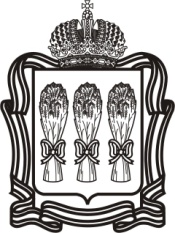 О внесении изменений в постановление Правительства
Пензенской области от 02.10.2014 № 682-пПВ целях приведения нормативного правового акта в соответствие 
с действующим законодательством, руководствуясь Законом Пензенской области от 22.12.2005 № 906-ЗПО «О Правительстве Пензенской области» 
(с последующими изменениями), Правительство Пензенской области  постановляет:1. Внести в Перечень категорий граждан, имеющих право на приобретение жилья экономического класса при реализации программы «Жилье для российской семьи» в рамках государственной программы Российской Федерации «Обеспечение доступным и комфортным жильем и коммунальными услугами граждан Российской Федерации» (далее – Перечень), утвержденный постановлением Правительства Пензенской области 
от 02.10.2014 № 682-пП «Об установлении категорий граждан, имеющих право на приобретение жилья экономического класса, порядка формирования списков таких граждан и сводного по Пензенской области реестра таких граждан 
при реализации программы «Жилье для российской семьи» в рамках государственной программы Российской Федерации «Обеспечение доступным и комфортным жильем и коммунальными услугами граждан Российской Федерации», следующие изменения:1.1. Пункт 1 Перечня изложить в следующей редакции:«1. Право на приобретение жилья экономического класса при реализации программы «Жилье для российской семьи» в рамках государственной программы Российской Федерации «Обеспечение доступным и комфортным жильем и коммунальными услугами граждан Российской Федерации» (далее – программа) имеют граждане, проживающие на территории Пензенской области, относящиеся к категориям граждан, предусмотренным постановлением Правительства Российской Федерации от 25.10.2012 № 1099 «О некоторых вопросах реализации Федерального закона «О содействии развитию жилищного строительства» в части обеспечения права отдельных категорий граждан на приобретение жилья экономического класса» (с последующими изменениями), в том числе:а) граждане, состоящие на учете в качестве нуждающихся в жилых помещениях, предоставляемых по договорам социального найма, по основаниям, которые установлены статьей 51 Жилищного кодекса Российской Федерации и (или) федеральным законом, указом Президента Российской Федерации, 
а также граждане, признанные нуждающимися в жилых помещениях, предоставляемых по договорам социального найма, по указанным основаниям, но не состоящие на таком учете;б) граждане, имеющие обеспеченность общей площадью жилых помещений в расчете на гражданина и каждого совместно проживающего 
с гражданином члена его семьи, не превышающей максимального размера, установленного законом Пензенской области, но не более  
в расчете на одного человека (не более  на одиноко проживающего гражданина), в случае если доходы гражданина и указанных членов его семьи и стоимость имущества, находящегося в собственности гражданина и (или) таких членов его семьи и подлежащего налогообложению, не превышают максимального уровня, установленного законом Пензенской области;в) граждане, проживающие в жилом помещении, которое в установленном порядке признано непригодным для проживания, либо в жилом помещении 
в многоквартирном доме, который в установленном порядке признан аварийным и подлежащим сносу или реконструкции, – независимо от размеров занимаемого жилого помещения;г) граждане, которые в установленном законодательством Российской Федерации, законодательством Пензенской области, муниципальными правовыми актами порядке являются участниками государственных или муниципальных программ, иных мероприятий и имеют право на получение социальных выплат (субсидий) на приобретение (строительство) жилых помещений за счет средств бюджетов всех уровней;д) граждане, имеющие трех и более детей, – независимо от размеров занимаемого жилого помещения;е) граждане, имеющие одного ребенка и более, при этом возраст каждого из супругов либо одного родителя в неполной семье не превышает 35 лет;ж) граждане – участники накопительно-ипотечной системы жилищного обеспечения военнослужащих;з) граждане, для которых работа в федеральных органах государственной власти, органах государственной власти Пензенской области, органах местного самоуправления является основным местом работы;и) граждане, для которых работа в государственных и муниципальных учреждениях, являющихся научными организациями или организациями научного обслуживания, в качестве научных работников, специалистов научной организации или работников сферы научного обслуживания, в государственных и муниципальных образовательных учреждениях, государственных и муниципаль-ных учреждениях здравоохранения, культуры, социальной защиты, занятости населения, физической культуры и спорта является основным местом работы;к) граждане, для которых работа в градообразующих организациях, в том числе входящих в состав научно-производственных комплексов наукоградов, независимо от организационно-правовой формы таких организаций, является основным местом работы;л) граждане, для которых работа в организациях оборонно-промышленного комплекса, включенных в установленном Правительством Российской Федерации порядке в сводный реестр организаций оборонно-промышленного комплекса, независимо от организационно-правовой формы таких организаций, является основным местом работы;м) граждане, для которых работа в научных организациях, которым Правительством Российской Федерации присвоен статус государственных научных центров, независимо от организационно-правовой формы таких организаций, является основным местом работы;н) граждане, для которых работа в организациях, созданных государственными академиями наук (за исключением организаций социальной сферы) и не указанных в подпунктах и), к), м) настоящего пункта, является основным местом работы;о) граждане, для которых работа в государственных унитарных предприятиях, являющихся научными организациями или организациями научного обслуживания, которые осуществляют научную, научно-техническую, инновационную деятельность, экспериментальные разработки, испытания, подготовку кадров по приоритетным направлениям развития науки, технологий и техники в Российской Федерации, утвержденным Указом Президента Российской Федерации от 07.07.2011 № 899 «Об утверждении приоритетных направлений развития науки, технологий и техники в Российской Федерации и перечня критических технологий Российской Федерации», и которые не указаны в подпунктах к) – н) настоящего пункта, является основным местом работы;п) граждане, для которых работа в организациях – участниках программ развития пилотных инновационных территориальных кластеров, реализуемых на территориях субъектов Российской Федерации по перечню согласно приложению к Правилам распределения и предоставления субсидий 
из федерального бюджета бюджетам субъектов Российской Федерации на реализацию мероприятий, предусмотренных программами развития пилотных инновационных территориальных кластеров, утвержденным постановлением Правительства Российской Федерации от 06.03.2013 № 188 «Об утверждении Правил распределения и предоставления субсидий из федерального бюджета бюджетам субъектов Российской Федерации на реализацию мероприятий, предусмотренных программами развития пилотных инновационных территориальных кластеров» (с последующими изменениями), является основным местом работы;р) граждане, являющиеся ветеранами боевых действий, – независимо 
от размеров занимаемого жилого помещения;с) граждане, имеющие двух и более несовершеннолетних детей и являющиеся получателями материнского (семейного) капитала в соответствии 
с Федеральным законом от 29.12.2006 № 256-ФЗ «О дополнительных мерах государственной поддержки семей, имеющих детей» (с последующими изменениями), при условии использования такого материнского (семейного) капитала на приобретение (строительство) жилья экономического класса, –независимо от размеров занимаемого жилого помещения».1.2. В абзаце первом пункта 2 Перечня слова «в подпункте 1.3 пункта 1 настоящего Перечня» заменить словами «в пункте 1 настоящего Перечня».1.3. В абзаце пятом пункта 2 Перечня слова «указанных в подпунктах ж) – н) подпункта 1.3 пункта 1 настоящего Перечня» заменить словами «указанных 
в подпунктах з) – о) пункта 1 настоящего Перечня».1.4. В пункте 3 Перечня слова «указанных в подпунктах а) – е) 
подпункта 1.3 пункта 1 настоящего Перечня, а также граждан, указанных 
в подпункте ж) подпункта 1.3 пункта 1 настоящего Перечня» заменить словами «указанных в подпунктах а) – ж) и п) – с) пункта 1 настоящего Перечня, а также граждан, указанных в подпункте з) пункта 1 настоящего Перечня».1.5. Дополнить Перечень пунктом 4 следующего содержания:«4. Основание, предусмотренное абзацем пятым подпункта а) пункта 2 настоящего Перечня, не применяется в отношении граждан, указанных 
в подпункте б) пункта 1 настоящего Перечня».2. Внести в Порядок формирования списков граждан, имеющих право на приобретение жилья экономического класса, и сводного по Пензенской области реестра граждан, имеющих право на приобретение жилья экономического класса, при реализации программы «Жилье для российской семьи» в рамках государственной программы Российской Федерации «Обеспечение доступным и комфортным жильем и коммунальными услугами граждан Российской Федерации» (далее – Порядок), утвержденный постановлением Правительства Пензенской области от 02.10.2014 № 682-пП, следующие изменения:2.1. В разделе I «Общие положения» Порядка:2.1.1. В подпункте 3) пункта 3 слова «цена указанных договоров и государственных (муниципальных) контрактов в отношении жилья экономического класса» заменить словами «цена договоров участия в долевом строительстве многоквартирных домов (договоров купли-продажи жилых помещений) и государственных (муниципальных) контрактов, направленных 
на приобретение жилья экономического класса».2.1.2. Дополнить раздел пунктами 5.1, 5.2 следующего содержания:«5.1. Размер обеспеченности граждан, указанных в подпункте б) пункта 1 Перечня, общей площадью жилых помещений определяется как отношение суммарной общей площади всех жилых помещений, занимаемых заявителем и (или) совместно проживающими с ним членами его семьи по договорам социального найма, и (или) на праве членства в жилищном, жилищно-строительном кооперативе, и (или) принадлежащих им на праве собственности, на количество таких членов семьи заявителя.5.2. Размер доходов и стоимости подлежащего налогообложению имущества граждан и совместно проживающих с ними членов их семей, указанных в подпункте б) пункта 1 Перечня, определяется в соответствии 
с Порядком учета и определения размера дохода и стоимости имущества для признания граждан малоимущими в целях постановки на учет, утвержденным Законом Пензенской области  от 22.12.2005 № 948-ЗПО «О порядке признания граждан малоимущими в целях постановки на учет в качестве нуждающихся 
в жилых помещениях, предоставляемых по договорам социального найма, и порядке ведения учета граждан в качестве нуждающихся в жилых помещениях, предоставляемых по договорам социального найма, в Пензенской области» 
(с последующими изменениями)».2.2. В разделе II «Порядок включения граждан в список» Порядка:2.2.1. Подпункт 6) пункта 8 изложить в следующей редакции:«6) перечень и адреса банков или юридических лиц, предоставляющих ипотечные займы, готовых проводить оценку возможности предоставления гражданам ипотечных кредитов (займов) на приобретение жилья экономического класса или участие в долевом строительстве многоквартирных домов в рамках программы (далее – ипотечные кредиторы)».2.2.2. Пункты 9 – 13 изложить в следующей редакции:«9. Для включения в список граждане представляют в орган местного самоуправления по месту жительства на территории Пензенской области следующие документы:1) заявление по форме, приведенной в приложении № 1 к Порядку;2) согласия на обработку персональных данных по форме, приведенной 
в приложении № 2 либо в приложении № 3 к Порядку;3) копии документов, удостоверяющих личности заявителя и членов его семьи;4) копию свидетельства о заключении брака (при наличии);5) если заявитель относится к одной из категорий граждан, указанных 
в подпунктах а), б), г), е) – п) пункта 1 Перечня:5.1) документы, содержащие сведения о собственниках, общей площади жилых помещений и количестве жилых комнат в жилых помещениях по месту проживания заявителя и членов его семьи, в случае если права на указанные жилые помещения не зарегистрированы в Едином государственном реестре прав на недвижимое имущество и сделок с ним;5.2) копии документов, подтверждающих родственные отношения заявителя с гражданами, проживающими совместно с ним, а также родственные отношения членов семьи заявителя с гражданами, проживающими совместно 
с ними (свидетельство о рождении, усыновлении, свидетельство о заключении (расторжении) брака, решения судов);5.3) документы, содержащие сведения о жилых помещениях, находящихся 
в собственности заявителя и членов его семьи, в случае если права на указанные объекты недвижимого имущества не зарегистрированы в Едином государственном реестре прав на недвижимое имущество и сделок с ним;6) если заявитель относится к категории граждан, указанной в подпункте  б) пункта 1 Перечня, – документы, указанные в части 1-1 статьи 3 Закона Пензенской области  от 22.12.2005 № 948-ЗПО «О порядке признания граждан малоимущими в целях постановки на учет в качестве нуждающихся в жилых помещениях, предоставляемых по договорам социального найма, и порядке ведения учета граждан в качестве нуждающихся в жилых помещениях, предоставляемых по договорам социального найма, в Пензенской области» 
(с последующими изменениями);7) если заявитель относится к одной из категорий граждан, указанных 
в подпунктах з) – п) пункта 1 Перечня, –  копию трудовой книжки, заверенной работодателем в установленном порядке;8) если заявитель относится к категории граждан, указанной в подпункте з) пункта 1 Перечня, и замещает должность категории «руководители» или «помощники (советники)» высшей группы должностей федеральной государственной гражданской службы, государственной гражданской службы Пензенской области или муниципальной службы, – письменное обращение руководителя федерального органа государственной власти, органа государст-венной власти Пензенской области или органа местного самоуправления о включении гражданина в список.10. От имени граждан документы, предусмотренные в пункте 9 Порядка, могут быть поданы одним из членов их семей, совместно проживающих 
с таким гражданином, либо при наличии надлежащим образом оформленных полномочий иным уполномоченным лицом.11. Заявление регистрируется в порядке, установленном для регистрации входящих документов в органе местного самоуправления, с указанием даты и времени получения заявления и прилагаемых документов. Гражданину в день подачи заявления выдается расписка о получении заявления и документов 
с указанием перечня таких документов, даты и времени их получения.12. Копии документов заверяются сотрудником, принявшим документы.13. Органы местного самоуправления, осуществляющие прием 
от граждан документов, для включения в список в установленном порядке истребуют следующие документы (либо сведения, содержащиеся в них), находящиеся в распоряжении органов государственной власти, органов местного самоуправления и подведомственных таким органам организациях, в случае, если они не представлены заявителями по собственной инициативе:1) документ, подтверждающий, что заявитель не является членом жилищно-строительного кооператива, созданного в целях обеспечения жилыми помещениями отдельных категорий граждан в соответствии с Федеральным законом от 24.07.2008 № 161-ФЗ «О содействии развитию жилищного строительства» (с последующими изменениями) и Федеральным законом 
от 25.10.2001 № 137-ФЗ «О введении в действие Земельного кодекса Российской Федерации» (с последующими изменениями);2) документ, подтверждающий, что заявитель не реализовал право на приобретение жилья экономического класса в соответствии с Федеральным законом от 24.07.2008 № 161-ФЗ «О содействии развитию жилищного строительства» (с последующими изменениями);3) документ, подтверждающий постановку гражданина на учет в качестве нуждающегося в жилом помещении, предоставляемом по договору социального найма, либо признание гражданина нуждающимся в жилом помещении, предоставляемом по договору социального найма, если заявитель относится к категории граждан, указанной в подпункте а) пункта 1 Перечня;4) если заявитель относится к одной из категорий граждан, указанных 
в подпунктах а), б), г), е) – п) пункта 1 Перечня:4.1) документы (справки), подтверждающие проживание заявителя и членов его семьи в жилом помещении по месту жительства (справки о регистрации по месту жительства, выписку из домовой (похозяйственной) книги, копии решений судов об установлении факта проживания);4.2) документы (справки), подтверждающие право пользования жилым помещением, занимаемым заявителем и членами его семьи (договор найма, ордер, документ, подтверждающий принятие компетентными органами решения о предоставлении жилого помещения);4.3) документы, содержащие сведения о собственниках, общей площади жилых помещений и количестве комнат в жилых помещениях по месту проживания заявителя и членов его семьи, в случае если права на указанные жилые помещения зарегистрированы в Едином государственном реестре прав на недвижимое имущество и сделок с ним;4.4) документы, содержащие сведения о жилых помещениях, находящихся в собственности заявителя и членов его семьи, в случае если права на указанные объекты недвижимого имущества зарегистрированы в Едином государственном реестре прав на недвижимое имущество и сделок с ним;5) если заявитель относится к категории граждан, указанной в подпункте  б) пункта 1 Перечня, – документы, указанные в пунктах 1) – 3), 5) части 1-3 статьи 3 Закона Пензенской области от 22.12.2005 № 948-ЗПО «О порядке признания граждан малоимущими в целях постановки на учет в качестве нуждающихся 
в жилых помещениях, предоставляемых по договорам социального найма, и порядке ведения учета граждан в качестве нуждающихся в жилых помещениях, предоставляемых по договорам социального найма, в Пензенской области» 
(с последующими изменениями);6) если заявитель относится к категории граждан, указанной в подпункте  в) пункта 1 Перечня, – документ, подтверждающий признание жилого помещения, в котором проживает заявитель, непригодным для проживания, либо жилого помещения, в котором проживает заявитель, находящегося в многоквартирном доме, который в установленном порядке признан аварийным и подлежащим сносу или реконструкции;7) если заявитель относится к категории граждан, указанной в подпункте  г) пункта 1 Перечня, – справку, выданную органом местного самоуправления муниципального образования Пензенской области либо органом государ-ственной власти Пензенской области, подтверждающую участие заявителя 
в государственной или муниципальной программе, ином мероприятии, предусматривающем предоставление социальных выплат (субсидий) на приобретение (строительство) жилых помещений за счет средств бюджетов всех уровней;8) если заявитель относится к категории граждан, указанной в подпункте  ж) пункта 1 Перечня, – документ, подтверждающий участие заявителя 
в накопительно-ипотечной системе жилищного обеспечения военнослужащих;9) если заявитель относится к категории граждан, указанной в подпункте р) пункта 1 Перечня, – документ, подтверждающий, что заявитель является ветераном боевых действий;10) если заявитель относится к категории граждан, указанной 
в подпункте с) пункта 1 Перечня, – документ, подтверждающий, что заявитель или член его семьи является получателем государственного сертификата 
на материнский (семейный) капитал».2.2.3. В пункте 15 слова «в течение 10 рабочих дней» заменить словами «в течение 30 календарных дней».2.2.4. Пункты 16 и 17 изложить в следующей редакции:«16. Основаниями для принятия органом местного самоуправления решения об отказе во включении гражданина в список является:1) несоответствие гражданина категориям граждан, установленных Перечнем;2) непредставление гражданином одного или нескольких документов, предусмотренных пунктом 9 Порядка.17. Орган местного самоуправления в течение пяти рабочих дней со дня принятия решения о включении гражданина в список либо об отказе 
во включении гражданина в список направляет гражданину по адресу места жительства выписку из соответствующего решения».2.2.5. Абзац первый пункта 18 изложить в следующей редакции:«18. Выписка из решения органа местного самоуправления о включении заявителя в список должна содержать следующую информацию:».2.2.6. Пункт 19 изложить в следующей редакции:«19. Выписка из решения органа местного самоуправления об отказе 
во включении гражданина в список должна содержать указание на причины принятия такого решения».2.2.7. Подпункт 4) пункта 25 изложить в следующей редакции:«4) выявление недостоверности документов и сведений, на основании которых органом местного самоуправления было принято решение о включении гражданина в список».2.2.8. Пункт 26 изложить в следующей редакции:«26. Орган местного самоуправления в течение пяти рабочих дней со дня принятия решения об исключении гражданина из списка направляет гражданину по адресу места жительства выписку из данного решения».2.2.9. В пункте 28 после слова «ежемесячно» дополнить словами 
«, не позднее последнего рабочего дня отчетного месяца,».2.3. В пункте 33 раздела III «Порядок подтверждения ипотечными кредиторами возможности предоставления ипотечных кредитов (займов) гражданам, включенным в списки» после слова «ежемесячно» дополнить словами «, не позднее последнего рабочего дня отчетного месяца,».2.4. В разделе IV «Порядок ведения сводного реестра и порядок представления застройщикам в рамках программы сведений, содержащихся 
в сводном реестре»:2.4.1. В пункте 36 слова «до конца последнего рабочего дня отчетного месяца» заменить словами «до 3-го числа месяца, следующего за отчетным».2.4.2. Пункт 37 изложить в следующей редакции:«37. Уполномоченный орган государственной власти Пензенской области или орган местного самоуправления, выдавший застройщику, реализующему проект жилищного строительства на территории Пензенской области в рамках программы, разрешение на строительство, направляет в Минтруд Пензенской области информацию о получении застройщиком разрешения на строительство в течение 10 рабочих дней со дня выдачи такому застройщику разрешения 
на строительство.Минтруд Пензенской области направляет сведения сводного реестра такому застройщику не позднее 3 месяцев после получения застройщиком разрешения на строительство».2.4.3. В пункте 38 слова «Сводный реестр до 5-го числа месяца, следующего за отчетным, направляется» заменить словами «Сведения сводного реестра до 5-го числа каждого месяца направляются».2.5. В приложении № 1 к Порядку «Форма заявления о включении 
в список граждан, имеющих право на приобретение жилья экономического класса при реализации программы «Жилье для российской семьи» в рамках государственной программы Российской Федерации «Обеспечение доступным и комфортным жильем и коммунальными услугами граждан Российской Федерации» абзац второй и третий изложить в следующей редакции:«Мне известны условия включения органом местного самоуправления муниципального образования Пензенской области граждан в список граждан, имеющих право на приобретение жилья экономического класса в рамках программы.Мне известно, что в случае выявления органом местного самоуправления муниципального образования Пензенской области недостоверности документов и сведений, на основании которых было принято решение о включении меня 
в список, я буду исключен (исключена) из такого списка».         3. Признать утратившим силу постановление Правительства Пензенской области от 28.10.2014 № 740-пП «О приостановлении действия постановления Правительства Пензенской области от 02.10.2014 № 682-пП».4. Настоящее постановление опубликовать в газете «Пензенские губернские ведомости» и разместить (опубликовать) на «Официальном интернет-портале правовой информации» (www.pravo.gov.ru) и на официальном сайте Правительства Пензенской области в информационно-телекоммуникационной сети «Интернет».5. Контроль за исполнением настоящего постановления возложить на заместителя Председателя Правительства Пензенской области, координирующего вопросы социальной политики.ПРАВИТЕЛЬСТВО ПЕНЗЕНСКОЙ ОБЛАСТИП О С Т А Н О В Л Е Н И Еот27 января 2015 года№  22-пПг.Пенза г.Пенза г.Пенза г.Пенза Исполняющий обязанности Губернатора Пензенской областиМ.Г. Косой